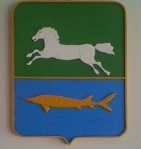 АДМИНИСТРАЦИЯ НАРЫМСКОГО СЕЛЬСКОГО ПОСЕЛЕНИЯПАРАБЕЛЬСКОГО РАЙОНА ТОМСКОЙ ОБЛАСТИПОСТАНОВЛЕНИЕ19.12.2022											№97О внесении изменений в постановление Администрации Нарымского сельского поселения от 01.03.2022 №18а «Об утверждении Административного регламента предоставления муниципальной услуги «Выдача специального разрешения на движение по автомобильным дорогам тяжеловесного и (или) крупногабаритного транспортного средства в соответствии с полномочиями, определенными в статье 31 Федерального закона «Об автомобильных дорогах и о дорожной деятельности в Российской Федерации и о внесении изменений в определенные законодательные акты Российской Федерации»»»В целях приведения муниципального нормативного правового акта в соответствие с действующим законодательством, на основании экспертного заключения Департамента по государственно-правовым вопросам и законопроектной деятельности от 24.06.2022 №26-01-559, протеста прокурора Парабельского района от 30.09.2022 №32-2022, ПОСТАНОВЛЯЮ:Внести в постановление Администрации Нарымского сельского поселения  от 01.03.2022 №18а «Об утверждении Административного регламента предоставления муниципальной услуги «Выдача специального разрешения на движение по автомобильным дорогам тяжеловесного и (или) крупногабаритного транспортного средства в соответствии с полномочиями, определенными в статье 31 Федерального закона «Об автомобильных дорогах и о дорожной деятельности в Российской Федерации и о внесении изменений в определенные законодательные акты Российской Федерации»» следующие  изменения:в административном регламенте «Выдача специального разрешения на движение по автомобильным дорогам тяжеловесного и (или) крупногабаритного транспортного средства в соответствии с полномочиями, определенными в статье 31 Федерального закона «Об автомобильных дорогах и о дорожной деятельности в Российской Федерации и о внесении изменений в определенные законодательные акты Российской Федерации», утвержденном указанным постановлением  (далее - Административный регламент)в пункте 1.4. раздела  I Административного регламента слова «http://70.gosuslugi.ru/» исключить;пункт 2.4 раздела  II Административного регламента изложить в новой редакции:«2.4. Специальное разрешение в случае, если требуется согласование только владельцев автомобильных дорог, и при наличии соответствующих согласований выдается в срок, не превышающий 11 рабочих дней с даты регистрации заявления, в случае необходимости согласования маршрута транспортного средства с Госавтоинспекцией - в течение 15 рабочих дней с даты регистрации заявления , а в  случае оформления специального разрешения в упрощенном порядке при движении транспортного средства по установленному и (или) постоянному маршруту специальное разрешение выдается в течении 2 рабочих дней с даты регистрации заявления.»;Пункт 2.9  раздела раздела  II Административного регламента  изложить в новой редакции: «2.9. Основания для отказа в приеме к рассмотрению документов, необходимых для предоставления муниципальной услуги, являются, Представление неполного комплекта документов, необходимых в соответствии с законодательными или иными нормативными правовыми актами для оказания услуги, подлежащих представлению заявителем:- непредставление или представление не в полном объеме документов, указанных в пункте 2.6 настоящего административного регламента, которые заявитель в соответствии с законодательством, регулирующим предоставление муниципальных услуг, должен представить самостоятельно.»;подраздел «Исчерпывающий перечень оснований для приостановления или отказа в предоставлении муниципальной услуги» раздела раздела  II Административного регламента   дополнить  словами:«2.11.  Орган, предоставляющий муниципальную услугу принимает решение об отказе в предоставлении муниципальной услуги в случае:1. информация о государственной регистрации в качестве индивидуального предпринимателя или юридического лица не соответствует информации, указанной в заявлении;2. установленные требования о перевозке груза, не являющегося неделимым, не соблюдены;3. сведения, предоставленные в заявлении и документах, не соответствуют техническим характеристикам транспортного средства и груза, а также технической возможности осуществления заявленной перевозки;4. технические характеристики и регистрационные данные транспортных средств не соответствуют указанным в заявлении;5. при согласовании маршрута установлена невозможность осуществления движения по заявленному маршруту тяжеловесного и (или) крупногабаритного транспортного средства с заявленными техническими характеристиками в связи с техническим состоянием автомобильной дороги, искусственного сооружения или инженерных коммуникаций, а также по требованиям безопасности дорожного движения;6. отсутствует согласие заявителя на:- разработку проекта организации дорожного движения и (или) специального проекта;- проведение оценки технического состояния автомобильной дороги;- принятие специальных мер по обустройству пересекающих автомобильную дорогу сооружений и инженерных коммуникаций, определенных согласно проведенной оценке технического состояния автомобильной дороги и в установленных законодательством случаях;- укрепление автомобильных дорог или принятие специальных мер по обустройству автомобильных дорог или их участков, определенных согласно проведенной оценке технического состояния автомобильной дороги и в установленных законодательством случаях;7. заявитель не внес плату в счет возмещения вреда, причиняемого автомобильным дорогам тяжеловесным транспортным средством и не предоставил копии платежных документов, подтверждающих такую оплату;8. отсутствуют оригиналы заявления и схемы тяжеловесного и (или) крупногабаритного транспортного средства (автопоезда), а также заверенные регистрационные документы транспортных средств, при обращении заявителя за получением оформленного бланка специального разрешения в случае, если заявление и документы направлялись в уполномоченный орган с использованием факсимильной связи;9. отсутствует в установленный срок согласование или поступил мотивированный отказ в согласовании владельцев автомобильных дорог или согласующих организаций;10. истек указанный в заявлении срок перевозки.Уполномоченный орган в течение одного рабочего дня со дня принятия решения об отказе в выдаче специального разрешения выбранным заявителем способом связи информирует его о принятом решении, указав основания принятия данного решения.Уполномоченный орган в случае принятия решения об отказе в выдаче специального разрешения по основаниям, выбранным заявителем способом связи информирует его о принятом решении в течение четырех рабочих дней со дня регистрации заявления.»;Подраздел «Рассмотрение заявления и представленных документов и принятие решения по подготовке результата предоставления муниципальной услуги» раздела III Административного регламента изложить в новой редакции: «3.4. Основанием для начала административной процедуры является формирование полного пакета документов, необходимого для предоставления муниципальной услуги.3.4.1. В течение 4 рабочих дней со дня получения заявления специалист, ответственный за предоставление муниципальной услуги осуществляет проверку:1) информации о государственной регистрации в качестве индивидуального предпринимателя или юридического лица (для российских перевозчиков);2) сведений о соблюдении требований о перевозке груза, не являющегося неделимым.3.4.2.  Специалист, ответственный за предоставление муниципальной услуги в течение 4 рабочих дней со дня регистрации заявления:1) устанавливает путь следования по заявленному маршруту;2) определяет владельцев автомобильных дорог;3) направляет в адрес определенных в соответствии подпунктом 2 настоящего пункта владельцев запрос на согласование маршрута тяжеловесного и (или) крупногабаритного транспортного средства.В запросе указываются:наименование органа, направившего запрос;исходящий номер и дата запроса;маршрут движения (участок маршрута);марка и модель транспортного средства, государственный регистрационный номер транспортного средства;предполагаемый срок и количество поездок (для тяжеловесного транспортного средства);параметры транспортного средства (автопоезда): масса, расстояние между осями, нагрузки на оси, количество и скатность колес на каждой оси, наличие пневматической подвески, габариты (длина, ширина, высота, длина свеса (при наличии), минимальный радиус поворота с грузом;сведения о заявителе и способе связи с ним;подпись должностного лица (электронная подпись уполномоченного органа).3.4.3. Уполномоченный орган при получении согласований выбранным заявителем способом связи информирует его о размере платы в счет возмещения вреда, причиняемого автомобильным дорогам тяжеловесным транспортным средством.Вместе с информацией о размере платы в счет возмещения вреда, причиняемого автомобильным дорогам тяжеловесным транспортным средством, уполномоченный орган направляет заявителю расчет такой платы.3.5. По письменному обращению заявителя в течение одного рабочего дня до выдачи специального разрешения в случае, если не требуется согласование маршрута транспортного средства с Госавтоинспекцией, допускается замена указанного в заявлении транспортного средства на аналогичное по своим техническим характеристикам, весовым и габаритным параметрам. В случае нарушения владельцами автомобильных дорог или согласующими организациями установленных сроков согласования орган, предоставляющий муниципальную услугу приостанавливает оформление специального разрешения до получения ответа с предоставлением заявителю информации о причинах приостановления.3.6. В случае если для движения тяжеловесного и (или) крупногабаритного транспортного средства требуется разработка проекта организации дорожного движения, специального проекта, проведение обследования автомобильных дорог, их укрепление или принятие специальных мер по обустройству автомобильных дорог, их участков, а также пересекающих автомобильную дорогу сооружений и инженерных коммуникаций, уполномоченный орган в течение одного рабочего дня со дня установления необходимости проведения соответствующих мероприятий выбранным заявителем способом связи информирует его об этом.Указанные мероприятия проводятся при выполнении хотя бы одного из следующих условий:1) масса тяжеловесного транспортного средства превышает несущую способность участка автомобильной дороги и (или) искусственного сооружения;2) габариты крупногабаритного транспортного средства превышают габариты приближения автомобильной дороги с учетом радиуса автомобильной дороги в плане и профиле;3) мероприятия предусмотрены Требованиями к организации движения по автомобильным дорогам тяжеловесного и (или) крупногабаритного транспортного средства.3.7. Результатом административной процедуры является оформление специального разрешения и подписание его руководителем органа, предоставляющего муниципальную услугу»;подраздел «Выдача (направление) заявителю результата предоставления муниципальной услуги или отказа в предоставлении муниципальной услуги» раздела III Административного регламента изложить в новой редакции:«3.8. Основанием для начала административной процедуры является подписание специального разрешения руководителем органа, предоставляющего муниципальную услугу, либо поступление в орган, предоставляющий муниципальную услугу согласованного Госавтоинспекцией  специального разрешения.3.8.1. Выдача специального разрешения осуществляет специалист после получения подтверждения внесения платы в счет возмещения вреда, причиняемого автомобильным дорогам тяжеловесным транспортным средством 3.8.2.  В случае наличия установленного и (или) постоянного маршрута тяжеловесных и (или) крупногабаритных транспортных средств, срок оформления специального разрешения по указанному маршруту не должен составлять более 3 часов после подтверждения заявителем внесения платы в счет возмещения вреда, причиняемого тяжеловесным транспортным средством, а также получения согласования Госавтоинспекции.3.9. Уполномоченный орган принимает решение об отказе в выдаче специального разрешения в случае, если:1) информация о государственной регистрации в качестве индивидуального предпринимателя или юридического лица не соответствует информации, указанной в заявлении;2) установленные требования о перевозке груза, не являющегося неделимым, не соблюдены;3) сведения, предоставленные в заявлении и документах, не соответствуют техническим характеристикам транспортного средства и груза, а также технической возможности осуществления заявленной перевозки;4) технические характеристики и регистрационные данные транспортных средств не соответствуют указанным в заявлении;5) при согласовании маршрута установлена невозможность осуществления движения по заявленному маршруту тяжеловесного и (или) крупногабаритного транспортного средства с заявленными техническими характеристиками в связи с техническим состоянием автомобильной дороги, искусственного сооружения или инженерных коммуникаций, а также по требованиям безопасности дорожного движения;6) отсутствует согласие заявителя  на:разработку проекта организации дорожного движения и (или) специального проекта;проведение оценки технического состояния автомобильной дороги;принятие специальных мер по обустройству пересекающих автомобильную дорогу сооружений и инженерных коммуникаций, определенных согласно проведенной оценке технического состояния автомобильной дороги и в установленных законодательством случаях;укрепление автомобильных дорог или принятие специальных мер по обустройству автомобильных дорог или их участков, определенных согласно проведенной оценке технического состояния автомобильной дороги и в установленных законодательством случаях;7) заявитель не внес плату в счет возмещения вреда, причиняемого автомобильным дорогам тяжеловесным транспортным средством и не предоставил копии платежных документов, подтверждающих такую оплату ;8) отсутствуют оригиналы заявления и схемы тяжеловесного и (или) крупногабаритного транспортного средства (автопоезда), а также заверенные регистрационные документы транспортных средств, при обращении заявителя за получением оформленного бланка специального разрешения в случае, если заявление и документы направлялись в уполномоченный орган с использованием факсимильной связи;9) отсутствует в установленный срок согласование или поступил мотивированный отказ в согласовании владельцев автомобильных дорог или согласующих организаций;10) истек указанный в заявлении срок перевозки.3.10. Уполномоченный орган в течение одного рабочего дня со дня принятия решения об отказе в выдаче специального разрешения выбранным заявителем способом связи информирует его о принятом решении, указав основания принятия данного решения.Уполномоченный орган в случае принятия решения об отказе в выдаче специального разрешения по основаниям, указанным в подпунктах 1, 2  пункта 3.9. , выбранным заявителем способом связи информирует его о принятом решении в течение четырех рабочих дней со дня регистрации заявления.3.11. В случае обращения за получением муниципальной услуги в МФЦ, специальное разрешение или решение об отказе в предоставлении муниципальной услуги заявитель получает в МФЦ, если иной способ получения не указан заявителем.В случае предоставления услуги с использованием Единого портала в личном кабинете на Едином портале отображается статус «Исполнено», в поле «Комментарий» отображаться текст следующего содержания «Принято решение о предоставлении услуги». Вам необходимо подойти за решением в ведомство «дата» к «времени».В случае отказа в предоставлении услуги в личном кабинете на Едином портале отображается статус «Отказ», в поле «Комментарий» отображается текст следующего содержания «Принято решение об отказе в оказании услуги, на основании «причина отказа».3.12. При получении заявителем специального разрешения специалист указывает в журнале выданных специальных разрешений следующие сведения:- номер специального разрешения;- дата выдачи и срок действия специального разрешения;- маршрут движения транспортного средства, осуществляющего перевозки тяжеловесных и (или) крупногабаритных грузов;- сведения о владельце транспортного средства:- наименование, организационно-правовая форма, адрес (местонахождение) юридического лица - для юридического лица;- ФИО, данные документа, удостоверяющего личность, адрес места жительства - для индивидуального предпринимателя и физических лиц;- подпись лица, получившего специальное разрешение.3.13.  Результатом административной процедуры является выдача (направление) Заявителю специального разрешения или решения об отказе в предоставлении муниципальной услуги. В наименовании Раздела IV  Административного регламента слова «предоставления муниципальной услуги» исключить;Пункты 4.3., 4.4., 4.5. раздела IV  Административного регламента исключить;В разделе IV  Административного регламента наименование подраздела  «Порядок и периодичность осуществления плановых и внеплановых проверок полноты и качества предоставления муниципальной услуги, в том числе порядок и формы контроля за полнотой и качеством предоставления муниципальной услуги» исключить; В пункте 5.1 раздела V Административного регламента слова «, а также Федеральным законом «О порядке рассмотрения обращений граждан Российской Федерации» - исключить;Пункт 5.1 раздела V Административного регламента слова «его должностных лиц, муниципальных служащих,» заменить словами «многофункционального центра, организаций, указанных в части 1.1 статьи 16 Федерального закона от 27.07.2010 №210-ФЗ «Об организации предоставления государственных и муниципальных услуг», а также их должностных лиц, муниципальных служащих, работников,»; в пункте 5.2 раздела V Административного регламента слова «а также его должностных лицом, муниципальным служащим» заменить словами «многофункциональным центром, организациями, указанными ч части 1.1.статьи 16 Федерального закона № 210-ФЗ, а также их должностными лицами, муниципальными служащими, работниками,»;Раздел VI Административного регламента исключить;Приложение № 3 к Административному регламенту по предоставлению муниципальной услуги ««Выдача специального разрешения на движение по автомобильным дорогам тяжеловесного и (или) крупногабаритного транспортного средства в соответствии с полномочиями, определенными в статье 31 Федерального закона «Об автомобильных дорогах и о дорожной деятельности в Российской Федерации и о внесении изменений в определенные законодательные акты Российской Федерации»» - исключить;2.  Настоящее постановление вступает в силу со дня официального обнародования.3. Разместить настоящее постановление на официальном сайте муниципального образования Нарымское сельское поселение в информационно-телекоммуникационной сети «Интернет» www.narimskoe.ru .4. Опубликовать настоящее постановление в информационном бюллетени Администрации и Совета Нарымского сельского поселения.5. Контроль за исполнением настоящего постановления оставляю за собой.Глава поселения		                      				    С.В. Абдрашитова